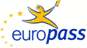 EuropassCurriculum VitaeEuropassCurriculum VitaePersonal informationPersonal informationSurname(s) / First name(s)Surname(s) / First name(s)  Doko Mimoza  Doko Mimoza  Doko Mimoza  Doko Mimoza  Doko Mimoza  Doko Mimoza  Doko Mimoza  Doko Mimoza  Doko Mimoza  Doko Mimoza  Doko Mimoza  Doko Mimoza  Doko Mimoza  Doko MimozaAddress(es)Address(es) Te Qafa, Prishtina Te Qafa, Prishtina Te Qafa, Prishtina Te Qafa, Prishtina Te Qafa, Prishtina Te Qafa, Prishtina Te Qafa, Prishtina Te Qafa, Prishtina Te Qafa, Prishtina Te Qafa, Prishtina Te Qafa, Prishtina Te Qafa, Prishtina Te Qafa, Prishtina Te Qafa, PrishtinaTelephone(s)Telephone(s)  044166120  044166120  044166120  044166120  044166120E-mailE-mail  mimoza.doko@universitetiaab.com  mimoza.doko@universitetiaab.com  mimoza.doko@universitetiaab.com  mimoza.doko@universitetiaab.com  mimoza.doko@universitetiaab.com  mimoza.doko@universitetiaab.com  mimoza.doko@universitetiaab.com  mimoza.doko@universitetiaab.com  mimoza.doko@universitetiaab.com  mimoza.doko@universitetiaab.com  mimoza.doko@universitetiaab.com  mimoza.doko@universitetiaab.com  mimoza.doko@universitetiaab.com  mimoza.doko@universitetiaab.com                     Nationality                     Nationality  Albanian  Albanian  Albanian  Albanian  Albanian  Albanian  Albanian  Albanian  Albanian  Albanian  Albanian  Albanian  Albanian  AlbanianDate of birthDate of birth19.05.196719.05.196719.05.196719.05.196719.05.196719.05.196719.05.196719.05.196719.05.196719.05.196719.05.196719.05.196719.05.196719.05.1967GenderGenderFemaleFemaleFemaleFemaleFemaleFemaleFemaleFemaleFemaleFemaleFemaleFemaleFemaleFemale            Work experience            Work experienceAlbanian Radio Television, Tirana, AlbaniaAlbanian Radio Television, Tirana, AlbaniaAlbanian Radio Television, Tirana, AlbaniaAlbanian Radio Television, Tirana, AlbaniaAlbanian Radio Television, Tirana, AlbaniaAlbanian Radio Television, Tirana, AlbaniaAlbanian Radio Television, Tirana, AlbaniaAlbanian Radio Television, Tirana, AlbaniaAlbanian Radio Television, Tirana, AlbaniaAlbanian Radio Television, Tirana, AlbaniaAlbanian Radio Television, Tirana, AlbaniaAlbanian Radio Television, Tirana, AlbaniaAlbanian Radio Television, Tirana, AlbaniaAlbanian Radio Television, Tirana, AlbaniaDatesOccupation or position heldMain activities and responsibilities Name and address of     employerType of business or sector                         DatesOccupation or position held Main activities and responsibilities Name and address of employerType of business or sector                           DatesOccupation or position heldMain activities and responsibilities Name and address of employerType of business or sector                            DatesOccupation or position heldMain activities and responsibilities Name and address of employerType of business or sectorDatesOccupation or position heldMain activities and responsibilities Name and address of     employerType of business or sector                         DatesOccupation or position held Main activities and responsibilities Name and address of employerType of business or sector                           DatesOccupation or position heldMain activities and responsibilities Name and address of employerType of business or sector                            DatesOccupation or position heldMain activities and responsibilities Name and address of employerType of business or sector   16 November 1989-19 May 1999   Directed byAlbanian Radio Television, Tirana, AlbaniaSeptember 02, 1999 - August 30, 2002Editor in Chief Eadio Ferizaj and Tv Liria, in FerizajSeptember 2002 and onLecturer at AAB College, Prishtina   16 November 1989-19 May 1999   Directed byAlbanian Radio Television, Tirana, AlbaniaSeptember 02, 1999 - August 30, 2002Editor in Chief Eadio Ferizaj and Tv Liria, in FerizajSeptember 2002 and onLecturer at AAB College, Prishtina   16 November 1989-19 May 1999   Directed byAlbanian Radio Television, Tirana, AlbaniaSeptember 02, 1999 - August 30, 2002Editor in Chief Eadio Ferizaj and Tv Liria, in FerizajSeptember 2002 and onLecturer at AAB College, Prishtina   16 November 1989-19 May 1999   Directed byAlbanian Radio Television, Tirana, AlbaniaSeptember 02, 1999 - August 30, 2002Editor in Chief Eadio Ferizaj and Tv Liria, in FerizajSeptember 2002 and onLecturer at AAB College, Prishtina   16 November 1989-19 May 1999   Directed byAlbanian Radio Television, Tirana, AlbaniaSeptember 02, 1999 - August 30, 2002Editor in Chief Eadio Ferizaj and Tv Liria, in FerizajSeptember 2002 and onLecturer at AAB College, Prishtina   16 November 1989-19 May 1999   Directed byAlbanian Radio Television, Tirana, AlbaniaSeptember 02, 1999 - August 30, 2002Editor in Chief Eadio Ferizaj and Tv Liria, in FerizajSeptember 2002 and onLecturer at AAB College, Prishtina   16 November 1989-19 May 1999   Directed byAlbanian Radio Television, Tirana, AlbaniaSeptember 02, 1999 - August 30, 2002Editor in Chief Eadio Ferizaj and Tv Liria, in FerizajSeptember 2002 and onLecturer at AAB College, Prishtina   16 November 1989-19 May 1999   Directed byAlbanian Radio Television, Tirana, AlbaniaSeptember 02, 1999 - August 30, 2002Editor in Chief Eadio Ferizaj and Tv Liria, in FerizajSeptember 2002 and onLecturer at AAB College, Prishtina   16 November 1989-19 May 1999   Directed byAlbanian Radio Television, Tirana, AlbaniaSeptember 02, 1999 - August 30, 2002Editor in Chief Eadio Ferizaj and Tv Liria, in FerizajSeptember 2002 and onLecturer at AAB College, Prishtina   16 November 1989-19 May 1999   Directed byAlbanian Radio Television, Tirana, AlbaniaSeptember 02, 1999 - August 30, 2002Editor in Chief Eadio Ferizaj and Tv Liria, in FerizajSeptember 2002 and onLecturer at AAB College, Prishtina   16 November 1989-19 May 1999   Directed byAlbanian Radio Television, Tirana, AlbaniaSeptember 02, 1999 - August 30, 2002Editor in Chief Eadio Ferizaj and Tv Liria, in FerizajSeptember 2002 and onLecturer at AAB College, Prishtina   16 November 1989-19 May 1999   Directed byAlbanian Radio Television, Tirana, AlbaniaSeptember 02, 1999 - August 30, 2002Editor in Chief Eadio Ferizaj and Tv Liria, in FerizajSeptember 2002 and onLecturer at AAB College, Prishtina   16 November 1989-19 May 1999   Directed byAlbanian Radio Television, Tirana, AlbaniaSeptember 02, 1999 - August 30, 2002Editor in Chief Eadio Ferizaj and Tv Liria, in FerizajSeptember 2002 and onLecturer at AAB College, Prishtina   16 November 1989-19 May 1999   Directed byAlbanian Radio Television, Tirana, AlbaniaSeptember 02, 1999 - August 30, 2002Editor in Chief Eadio Ferizaj and Tv Liria, in FerizajSeptember 2002 and onLecturer at AAB College, Prishtina                            DatesOccupation or position heldMain activities and responsibilities Name and address of employerType of business or sector                            DatesOccupation or position heldMain activities and responsibilities Name and address of employerType of business or sectorEducation and Training                      Institution                     Date                     Degree                                                                                                                                                         Education and Training                      Institution                     Date                     Degree                                                                                                                                                         University of the Arts, Tirana, Albania1984-1989Acting, DirectingUniversity of the Arts, Tirana, Albania1984-1989Acting, DirectingUniversity of the Arts, Tirana, Albania1984-1989Acting, DirectingUniversity of the Arts, Tirana, Albania1984-1989Acting, DirectingUniversity of the Arts, Tirana, Albania1984-1989Acting, DirectingUniversity of the Arts, Tirana, Albania1984-1989Acting, DirectingUniversity of the Arts, Tirana, Albania1984-1989Acting, DirectingUniversity of the Arts, Tirana, Albania1984-1989Acting, DirectingUniversity of the Arts, Tirana, Albania1984-1989Acting, DirectingUniversity of the Arts, Tirana, Albania1984-1989Acting, DirectingUniversity of the Arts, Tirana, Albania1984-1989Acting, DirectingUniversity of the Arts, Tirana, Albania1984-1989Acting, DirectingUniversity of the Arts, Tirana, Albania1984-1989Acting, DirectingUniversity of the Arts, Tirana, Albania1984-1989Acting, Directing                     Institution                     Date                     Degree                                                                                                                                                                              Institution                     Date                     Degree                                                                                                                                                         AAB College2007-2009Master of Science in Communication SciencesAAB College2007-2009Master of Science in Communication SciencesAAB College2007-2009Master of Science in Communication SciencesAAB College2007-2009Master of Science in Communication SciencesAAB College2007-2009Master of Science in Communication SciencesAAB College2007-2009Master of Science in Communication SciencesAAB College2007-2009Master of Science in Communication SciencesAAB College2007-2009Master of Science in Communication SciencesAAB College2007-2009Master of Science in Communication SciencesAAB College2007-2009Master of Science in Communication SciencesAAB College2007-2009Master of Science in Communication SciencesAAB College2007-2009Master of Science in Communication SciencesAAB College2007-2009Master of Science in Communication SciencesAAB College2007-2009Master of Science in Communication Sciences                   Institution                   Date                   DegreeDates             Title of training       Name of Institution         Providing training                                                                                              Dates             Title of training       Name of Institution         Providing trainingDates             Title of training       Name of Institution         Providing trainingPersonal skills and competences                   Institution                   Date                   DegreeDates             Title of training       Name of Institution         Providing training                                                                                              Dates             Title of training       Name of Institution         Providing trainingDates             Title of training       Name of Institution         Providing trainingPersonal skills and competencesMother tongue(s)Mother tongue(s)AlbanianAlbanianAlbanianAlbanianAlbanianAlbanianAlbanianAlbanianAlbanianAlbanianAlbanianAlbanianAlbanianAlbanianOther language(s)Other language(s)1.Italian,English1.Italian,English1.Italian,English1.Italian,English1.Italian,English1.Italian,English1.Italian,English1.Italian,English1.Italian,English1.Italian,English1.Italian,English1.Italian,English1.Italian,English1.Italian,EnglishSelf-assessmentSelf-assessmentUnderstandingUnderstandingUnderstandingUnderstandingUnderstandingSpeakingSpeakingSpeakingSpeakingSpeakingWritingWritingWritingWritingEuropean level (*)European level (*)ListeningListeningReadingReadingReadingSpoken interactionSpoken interactionSpoken interactionSpoken productionSpoken productionEnglishEnglishC¹ListeningC¹ReadingReadingC¹C¹C¹Serbo-CroatianSerbo-CroatianA¹A¹A¹A¹A¹      Computer skills and             competences                                     Computer skills and             competences                                 Word/Excel/Power point/Publisher  Word/Excel/Power point/Publisher  Word/Excel/Power point/Publisher  Word/Excel/Power point/Publisher  Word/Excel/Power point/Publisher  Word/Excel/Power point/Publisher  Word/Excel/Power point/Publisher  Word/Excel/Power point/Publisher  Word/Excel/Power point/Publisher  Word/Excel/Power point/Publisher  Word/Excel/Power point/Publisher  Word/Excel/Power point/Publisher  Word/Excel/Power point/Publisher  Word/Excel/Power point/Publisher  Word/Excel/Power point/Publisher  Word/Excel/Power point/Publisher  Word/Excel/Power point/Publisher  Word/Excel/Power point/Publisher  Word/Excel/Power point/Publisher  Word/Excel/Power point/Publisher  Word/Excel/Power point/Publisher  Word/Excel/Power point/Publisher  Word/Excel/Power point/Publisher  Word/Excel/Power point/Publisher  Word/Excel/Power point/Publisher  Word/Excel/Power point/Publisher  Word/Excel/Power point/Publisher  Word/Excel/Power point/Publisher            Driving licenceAdditional Information                              Publications                   Conferences            Driving licenceAdditional Information                              Publications                   Conferences“Television and screening of LiteraryWork for the Television”Thessis , volume 3, number 2ISSN 1848-4298Prishtina, Kosovo2015“Spoken language on Radio ”Published in "Electronic Media" MagazineTirana, Albania2016 "Critical Thinking About the Movie GENERAL OF DEAD MILITARY" by Ismail Kadare.Scientific Conference at “Aleksander Xhuvani” UniversityElbasan, Albania2016“Television and screening of LiteraryWork for the Television”Thessis , volume 3, number 2ISSN 1848-4298Prishtina, Kosovo2015“Spoken language on Radio ”Published in "Electronic Media" MagazineTirana, Albania2016 "Critical Thinking About the Movie GENERAL OF DEAD MILITARY" by Ismail Kadare.Scientific Conference at “Aleksander Xhuvani” UniversityElbasan, Albania2016“Television and screening of LiteraryWork for the Television”Thessis , volume 3, number 2ISSN 1848-4298Prishtina, Kosovo2015“Spoken language on Radio ”Published in "Electronic Media" MagazineTirana, Albania2016 "Critical Thinking About the Movie GENERAL OF DEAD MILITARY" by Ismail Kadare.Scientific Conference at “Aleksander Xhuvani” UniversityElbasan, Albania2016“Television and screening of LiteraryWork for the Television”Thessis , volume 3, number 2ISSN 1848-4298Prishtina, Kosovo2015“Spoken language on Radio ”Published in "Electronic Media" MagazineTirana, Albania2016 "Critical Thinking About the Movie GENERAL OF DEAD MILITARY" by Ismail Kadare.Scientific Conference at “Aleksander Xhuvani” UniversityElbasan, Albania2016“Television and screening of LiteraryWork for the Television”Thessis , volume 3, number 2ISSN 1848-4298Prishtina, Kosovo2015“Spoken language on Radio ”Published in "Electronic Media" MagazineTirana, Albania2016 "Critical Thinking About the Movie GENERAL OF DEAD MILITARY" by Ismail Kadare.Scientific Conference at “Aleksander Xhuvani” UniversityElbasan, Albania2016“Television and screening of LiteraryWork for the Television”Thessis , volume 3, number 2ISSN 1848-4298Prishtina, Kosovo2015“Spoken language on Radio ”Published in "Electronic Media" MagazineTirana, Albania2016 "Critical Thinking About the Movie GENERAL OF DEAD MILITARY" by Ismail Kadare.Scientific Conference at “Aleksander Xhuvani” UniversityElbasan, Albania2016“Television and screening of LiteraryWork for the Television”Thessis , volume 3, number 2ISSN 1848-4298Prishtina, Kosovo2015“Spoken language on Radio ”Published in "Electronic Media" MagazineTirana, Albania2016 "Critical Thinking About the Movie GENERAL OF DEAD MILITARY" by Ismail Kadare.Scientific Conference at “Aleksander Xhuvani” UniversityElbasan, Albania2016“Television and screening of LiteraryWork for the Television”Thessis , volume 3, number 2ISSN 1848-4298Prishtina, Kosovo2015“Spoken language on Radio ”Published in "Electronic Media" MagazineTirana, Albania2016 "Critical Thinking About the Movie GENERAL OF DEAD MILITARY" by Ismail Kadare.Scientific Conference at “Aleksander Xhuvani” UniversityElbasan, Albania2016“Television and screening of LiteraryWork for the Television”Thessis , volume 3, number 2ISSN 1848-4298Prishtina, Kosovo2015“Spoken language on Radio ”Published in "Electronic Media" MagazineTirana, Albania2016 "Critical Thinking About the Movie GENERAL OF DEAD MILITARY" by Ismail Kadare.Scientific Conference at “Aleksander Xhuvani” UniversityElbasan, Albania2016“Television and screening of LiteraryWork for the Television”Thessis , volume 3, number 2ISSN 1848-4298Prishtina, Kosovo2015“Spoken language on Radio ”Published in "Electronic Media" MagazineTirana, Albania2016 "Critical Thinking About the Movie GENERAL OF DEAD MILITARY" by Ismail Kadare.Scientific Conference at “Aleksander Xhuvani” UniversityElbasan, Albania2016“Television and screening of LiteraryWork for the Television”Thessis , volume 3, number 2ISSN 1848-4298Prishtina, Kosovo2015“Spoken language on Radio ”Published in "Electronic Media" MagazineTirana, Albania2016 "Critical Thinking About the Movie GENERAL OF DEAD MILITARY" by Ismail Kadare.Scientific Conference at “Aleksander Xhuvani” UniversityElbasan, Albania2016“Television and screening of LiteraryWork for the Television”Thessis , volume 3, number 2ISSN 1848-4298Prishtina, Kosovo2015“Spoken language on Radio ”Published in "Electronic Media" MagazineTirana, Albania2016 "Critical Thinking About the Movie GENERAL OF DEAD MILITARY" by Ismail Kadare.Scientific Conference at “Aleksander Xhuvani” UniversityElbasan, Albania2016“Television and screening of LiteraryWork for the Television”Thessis , volume 3, number 2ISSN 1848-4298Prishtina, Kosovo2015“Spoken language on Radio ”Published in "Electronic Media" MagazineTirana, Albania2016 "Critical Thinking About the Movie GENERAL OF DEAD MILITARY" by Ismail Kadare.Scientific Conference at “Aleksander Xhuvani” UniversityElbasan, Albania2016“Television and screening of LiteraryWork for the Television”Thessis , volume 3, number 2ISSN 1848-4298Prishtina, Kosovo2015“Spoken language on Radio ”Published in "Electronic Media" MagazineTirana, Albania2016 "Critical Thinking About the Movie GENERAL OF DEAD MILITARY" by Ismail Kadare.Scientific Conference at “Aleksander Xhuvani” UniversityElbasan, Albania2016